             Ханты-Мансийский                                                                      автономный округ-Югра                                                           МУНИЦИПАЛЬНОЕ ОБРАЗОВАНИЕ                                            городское поселение Приобье                                                                                         Муниципальное казенное учреждение «Приобская библиотека семейного чтения»       муниципального образования       городское поселение Приобье               тел.89292440769        E-mail: bib.priobie@mail.ru"11" сентября 2017г. Исх. б/нАдминистрация г.п.ПриобьеПояснительная запискаК проекту постановления администрации городского поселения Приобье «О внесении изменений в Устав муниципального казенного учреждения «Приобская библиотека семейного чтения» муниципального образования городское поселение Приобье»Изменения в Устав МКУ «Приобская библиотека семейного чтения» МО городское поселение Приобье необходимо внести в связи с изменением юридического, почтового адреса и адреса местонахождения, пункт 1.3 Устава.Изменение необходимо внести в пункт 2.6 Устава в соответствии с Положением о платных услугах, оказываемых МКУ «Приобская библиотека семейного чтения» МО городское поселение Приобье (решение совета депутатов № 13 от 22.03.2017г). Ранее в Уставе говорилось, что доходы от оказания платных услуг расходуются на развитие и совершенствование образовательного процесса. Образовательный процесс не является предметом деятельности и задачей МКУ «Приобская библиотека семейного чтения» МО городское поселение Приобье, о чем говорится в пунктах 2.2, 2.3 Устава. Директор МКУ «Приобская библиотека семейного чтения» МО городское поселение Приобье                             Н.Н.ВаженинаПРОЕКТ 		О внесении изменений в Устав муниципального казенного учреждения «Приобская библиотека семейного чтения» муниципального образования городское поселение ПриобьеВ соответствии с Федеральным законом от 03.11.2006 №174-ФЗ «Об автономных учреждениях», Федеральным законом от 12.01.1996 №7-ФЗ «О некоммерческих организациях», Федеральным законом от 08.05.2010 №83-ФЗ «О внесении изменений в отдельные законодательные акты Российской Федерации в связи с совершенствованием правового положения государственных (муниципальных) учреждений», на основании статей 14, 17 Федерального закона от 06.10.2003 №131-ФЗ «Об общих принципах организации местного самоуправления в Российской Федерации», пунктом 7 Устава МКУ «Приобская библиотека семейного чтения» МО городское поселение ПриобьеПОСТАНАВЛЯЮ:1. Утвердить Устав Муниципального казённого учреждения «Приобская библиотека семейного чтения» муниципального образования городское поселение Приобье в новой редакции, согласно Приложению. 2. Директору МКУ «Приобская библиотека семейного чтения» МО городское поселение Приобье Важениной Наталье Низамовне обеспечить государственную регистрацию изменений Устава учреждения в налоговых органах РФ.3. Контроль за исполнением настоящего постановления возложить на заместителя главы                     администрации городского поселения Приобье по социальным и жилищным вопросам Л.Ф.Галиуллину. Глава городского поселения Приобье                                                   Е.Ю. ЕрмаковИсполнитель:                                                                                           Н.Н.ВаженинаСОГЛАСОВАНО: Заместитель главы администрации поСоциальным и жилищным вопросам                                                 Л.Ф.ГалиуллинаНачальник отдела правового обеспечения                                         О.А.ИвановаЗаместитель главы по финансам                                                         Л.К.ДмитриеваПриложениек постановлению администрациигородского поселения Приобьеот «___»__________2017 г. №____1. Общие положения.1.1 Муниципальное казенное учреждение «Приобская библиотека семейного чтения» муниципального образования городское поселение Приобье (в дальнейшем именуемое Учреждение) создано на основании постановления главы муниципального городского поселения Приобье от «3» декабря 2008 года №744 «О создании муниципального учреждения «Приобская библиотека семейного чтения» и действует в соответствии с законодательством Российской Федерации, законодательством Ханты – мансийского автономного округа – Югры, нормативных правовых документов муниципального образования городское поселение Приобье и настоящим уставом.1.2. Официальное и полное наименование: Муниципальное казенное учреждение «Приобская библиотека семейного чтения» муниципального образования городское поселение Приобье. Сокращенное название: МКУ «Приобская библиотека семейного чтения МО городское поселение Приобье. Учреждение создано без ограничения срока деятельности. Учреждение является некоммерческой организацией, не наделенной правом собственности на имущество, закрепленной за ним собственником. Имущество учреждения принадлежит ему на праве оперативного управления. Имущество учреждения принадлежит на праве собственности муниципальному образованию городское поселение Приобье. 1.3. Адрес местонахождения МКУ «Приобская библиотека семейного чтения» МО городское поселение Приобье: 628126, Россия, Тюменская область, Ханты – Мансийский автономный округ – Югра, Октябрьский район, г.п.Приобье, ул. Крымская д.12а помещение 6. Почтовый адрес: МКУ «Приобская библиотека семейного чтения» МО городское поселение Приобье: 628126, Россия, Тюменская область, Ханты – Мансийский автономный округ – Югра, Октябрьский район, г.п.Приобье, ул. Крымская д.12а помещение 6. Юридический адрес МКУ «Приобская библиотека семейного чтения» МО городское поселение Приобье: 628126, Россия, Тюменская область, Ханты – Мансийский автономный округ – Югра, Октябрьский район, г.п.Приобье, ул. Крымская д.12а помещение 6. 1.4. Учредителем МКУ «Приобская библиотека семейного чтения» МО городское поселение Приобье является администрация городского поселения Приобье, именуемая в дальнейшем «Учредитель». Местонахождение и почтовый адрес: 628126, Россия, Тюменская область, Ханты – Мансийский автономный округ – Югра, Октябрьский район, городское поселение Приобье, ул. Югорская 5. 1.5. МКУ «Приобская библиотека семейного чтения» МО городское поселение Приобье является юридическим лицом, с момента его регистрации в установленном законом порядке. 1.6. Учреждение является юридическим лицом, подведомственным Учредителю и действует в соответствии с настоящим Уставом, обладает обособленным имуществом на праве оперативного управления и оборотными средствами, имеет смету расходов. Права юридического лица у Учреждения возникают с момента его государственной регистрации. 1.7. Учреждение самостоятельно участвует в гражданском обороте, от своего имени заключает договоры, осуществляет имущественные и неимущественные права, несет обязанности, выступает истцом и ответчиком в суде в соответствии с законодательством РФ. 1.8. Учреждение финансируется за счет местного бюджета с привлечением внебюджетных средств и других источников. 1.9. Учреждение в своей деятельности руководствуется Конституцией РФ, федеральными законами, указами, распоряжениями Президента РФ, постановлением Правительства РФ, и другими нормативными правовыми актами, законами Ханты – мансийского автономного округа – Югры., муниципальными нормативными правовыми актами, настоящим Уставом.  1.10 Казенное учреждение осуществляет операции с бюджетными средствами через лицевые счета, открытые ему в органах Федерального Казначейства.1.11 Учреждение имеет круглую печать, содержащую его полное наименование на русском языке, бланки, штампы и другие реквизиты, необходимые для его деятельности. 1.12. В Учреждении не допускается создание и деятельность организационных структур, политических партий, общественно-политических и религиозных движений и организаций.2. Цели, предмет и виды деятельностиМКУ «Приобская библиотека семейного чтения» МО городское поселение Приобье2.1. МКУ «Приобская библиотека семейного чтения» МО городское поселение Приобье создана с целью обеспечения свободного доступа всем гражданам городского поселения Приобье к информации и документам в соответствии с их потребностями, содействия повышению профессионального, общеобразовательного и общекультурного развития личности, проведение досуга и общение по интересам.  2.2. Предметом деятельности МКУ «Приобская библиотека семейного чтения» МО городское поселение Приобье является библиотечная, информационная, культурно -  просветительская работа, направление на сохранение, создание, распространение и освоения культурных ценностей для различных социально - возрастных -групп населения.2.3. Задачи МКУ «Приобская библиотека семейного чтения» МО городское поселение Приобье:2.3.1. обеспечение доступности библиотечных услуг и библиотечных фондов для населения;2.3.2. формирование библиотечного фонда с учетом образовательных потребностей и культурных запросов населения, обеспечение его сохранности;2.3.3 обеспечение оперативного доступа к информационным ресурсам других библиотек;2.3.4. расширение контингента пользователей библиотек, совершенствование методов работы с различными категориями читателей;2.3.5. содействие образованию и воспитанию населения, повышение его культурного уровня;2.4. Для достижения установленных настоящим Уставом целей МКУ «Приобская библиотека семейного чтения» МО городское поселение Приобье, осуществляет следующие виды деятельности:2.4.1. формирование, учет, обеспечение безопасности и сохранности библиотечных фондов;2.4.2. представление пользователям информации о составе библиотечных фондов через систему каталогов и другие формы библиотечного информирования;2.4.3. оказание консультативной помощи в поиске и выборе источников информации;2.4.4. выдача во временное пользование любого документа библиотечного фонда;2.4.5. сотрудничество с другими библиотеками, развитие системы межбиблиотечного абонемента;2.4.6. участие в реализации государственных и муниципальных программ развития библиотечного дела;2.4.7. компьютеризация и информатизация библиотечных процессов, предоставление пользователям доступа в корпоративные и глобальные информационные сети;2.4.8. мониторинг потребностей пользователей;2.4.9. внедрение современных форм обслуживания читателей: организация центра правовой информации, центра чтения, экологической и краеведческой информации;2.4.10. проведение культурно- просветительных и образовательных мероприятий: организация литературно- музыкальных вечеров, встреч, конкурсов и иных культурных акций, организаций читательских любительских объединений и клубов по интересам;2.4.11. осуществление выставочной и издательской деятельности;2.4.12. представление гражданам дополнительных библиотечных и сервисных услуг;2.5. МКУ «Приобская библиотека семейного чтения» МО городского поселения Приобье осуществляет следующие виды предпринимательской деятельности:2.5.1. составление библиографических списков, справок и каталогов по запросам читателей;2.5.2. представление услуг по копированию и сканированию документов, музыкальных, видео и иных материалов, распечатка материалов, полученных по глобальным информационным сетям;2.5.3. доставка читателям книг на дом, к месту работы;2.5.4. формирование тематических подборок материалов по запросу читателей;2.5.5. организация и проведение платных форм культурно – просветительской и информационной деятельности;2.5.6. выдача книг на дом «Платный абонент»;2.5.7. предоставление времени для индивидуального пользования сети Интернет;2.5.8. выполнение сложных библиотечно-библиографических справок;2.5.9. набор текста пользователем на персональном компьютере;2.6. Доходы от оказания платных услуг Учреждения зачисляются в местный бюджет и реинвестируются непосредственно на покрытие всех затрат, связанных с производством работ, услуг, учтенных в себестоимости:- приобретение предметов снабжения и расходных материалов;- приобретение методической литературы;- приобретение мебели, основных средств и другого оборудования, инвентаря и предметов   длительного пользования;- оплата командировочных расходов;- укрепление материально – технической базы Учреждения; - ремонт аппаратуры, оборудования;- расширение объемов и видов помощи, услуг.2.7. Цены (тарифы) на платные услуги, оказываемые Учреждением, утверждаются постановлением Учредителя.3. Права и обязанности МКУ «Приобская библиотека семейного чтения»МО городское поселение Приобье:3.1. МКУ «Приобская библиотека семейного чтения» МО городское поселение Приобье имеет следующие права:3.1.1. утверждать по согласованию с Учредителем правила пользования библиотекой;3.1.2. самостоятельно определять виды и размер компенсации ущерба, нанесенного посетителями Учреждения;3.1.3. самостоятельно определять содержание и конкретные формы своей деятельности в соответствии с целями и задачами, указанными в настоящем Уставе;3.1.4. участвовать в установленном порядке в реализации федеральных, краевых целевых программ в сфере культуры и искусства;3.1.5. осуществлять хозяйственную деятельность, в целях расширения перечня предоставляемых пользователям Учреждения услуг и социально – творческого развития библиотеки при условии, что это не наносит ущерба ее основной деятельности;3.1.6. определять условия использования библиотечных фондов на основе договора с юридическими и физическими лицами;3.1.7. самостоятельно определять источник комплектования своих фондов, помимо средств на централизованное комплектование;3.1.8. изымать и реализовывать документы из своих фондов в соответствии с порядком исключения документов, согласованным с Учредителем в соответствии с действующими нормативными правовыми актами. При этом учреждение не имеет право списывать и реализовать документы, отнесенные к памятникам истории и культуры, режим хранения и использования, которых, определяется в соответствии с действующим законодательством;3.1.9. использовать результаты интеллектуальной деятельности, приравненные к ним средства индивидуализации в порядке и на условиях, предусмотренных законодательством, об авторском праве и смежных правах;3.1.10. в пределах выделенного фонда оплаты труда по согласовании с Учредителем составлять штатное расписание, устанавливать надбавки и доплаты работникам, нанимать и увольнять работников в соответствии с действующим законодательством;3.1.11. совершать иные действия, не противоречащие действующему законодательству;3.1.12. привлекать для осуществления своих функций на договорных основах другие предприятия, учреждения и организации;3.1.13. приобретать или арендовать основные и оборотные средства за счет имеющихся у них финансовых ресурсов, временной финансовой помощи и получаемых для этих целей кредитов в банках, в том числе в валюте; 3.1.14. осуществлять самостоятельную хозяйственную деятельность в пределах, установленных действующим законодательством и не противоречащих настоящему Уставу. 3.2.  МКУ «Приобская библиотека семейного чтения» МО городское поселение Приобье имеет следующие обязанности:3.2.1. надлежащим образом выполнять свои обязательства в соответствии с требованиями нормативных правовых актов, а при отсутствии таких требований в соответствии с обычаями делового оборота или иными обычно предъявляемыми требованиями;3.2.2. отчитываться перед Учредителем в порядке, установленном Учредителем в соответствии с действующим законодательством и учредительными документами Учреждения;3.2.3. осуществлять в соответствии с законодательством Российской Федерации социальное медицинское и иные виды обязательного страхования своих работников, обеспечивать им условия для трудовой деятельности;3.2.4. обеспечить гарантированные законодательством Российской Федерации минимальный размер оплаты труда, условия труда и меры социальной защиты работников, нести ответственность за ущерб, причиненный их жизни и здоровью;3.2.5. вести учет библиотечного фонда в соответствии с нормативными актами Министерства культуры Российской Федерации и Учредителя. Обеспечить сохранность и эффективность его использования;3.2.6. по требованию пользователей Учреждения предоставлять им информацию о своей деятельности по формированию и использованию фондов;3.2.7. не допускать ограничения прав пользователей Учреждения на свободный доступ к библиотечным фондам, а также использование сведений о пользователях Учреждения, читательских запросах, за исключением случаев, когда эти сведения используется для и организации библиотечного обслуживания;3.2.8. рассматривать и представлять на утверждение Главе городского поселения Приобье планы работы, финансовые и статистические отчеты, сметы, а также ежеквартальные отчеты о наличии основных средств и их движении;3.2.9. осуществлять оперативный бухгалтерский учет результатов хозяйственной и иной деятельности, вести статистическую и бухгалтерскую отчетность, отчитываться о результатах деятельности в порядке и сроки, установленные вышестоящим ведомством в пределах законодательства Российской Федерации.4. Имущество и источники финансирования                                                                                            МКУ «Приобская библиотека семейного чтения» МО городское поселение Приобье                                                             4.1. Имущество МКУ «Приобская библиотека семейного чтения» МО городское поселение Приобье является муниципальной собственностью и передаётся Учреждению на правах оперативного управления Учредителем.4.2. МКУ «Приобская библиотека семейного чтения» МО городское поселение Приобье владеет, пользуется и распоряжается закреплённым за ним на праве оперативного управления муниципальным имуществом в соответствии с законодательством Российской Федерации, настоящим Уставом.4.3.   Собственник имущества, закреплённого за   МКУ «Приобская библиотека семейного чтения» МО городское поселение Приобье   вправе изъять излишнее, неиспользуемое или используемое не по назначению имущество и распорядиться им по своему усмотрению.4.4. имущество, закрепленное за МКУ «Приобская библиотека семейного чтения» МО городское поселение Приобье и приобретенное за счет бюджетных средств, принадлежит МКУ «Приобская библиотека семейного чтения» МО городское поселение Приобье на праве оперативного управления. 4.5. Источниками формирования имущества и финансовых ресурсов МКУ «Приобская библиотека семейного чтения» МО городское поселение Приобье являются:4.5.1.  имущество, закрепленное за МКУ «Приобская библиотека семейного чтения» МО городское поселение Приобье на праве оперативного управления;4.5.2. средства бюджета городского поселения Приобье, выделенные по смете;4.5.3. имущество, приобретенное за счет доходов, получаемых от предпринимательской и иной приносящей доход деятельности в соответствии с настоящим Уставом; 4.5.4. поступления по договорам от организаций и учреждений за выполненные услуги; 4.5.5. капитальные вложения;4.5.6. безвозмездные или благотворительные взносы, пожертвования;4.5.7. другие доходы и поступления.4.6. Формирование и расходование средств определяется сметой доходов и расходов МКУ «Приобская библиотека семейного чтения» МО городское поселение Приобье, составляемой на каждый финансовый год и утвержденной Учредителем, в порядке, установленном действующим бюджетным законодательством Российской Федерации.4.7. МКУ «Приобская библиотека семейного чтения» МО городское поселение Приобье расходует бюджетные средства исключительно в порядке и на условиях, установленных законодательством Российской Федерации, субъектом РФ, нормативными правовыми актами муниципального образования городское поселение Приобье.4.8. Деятельность МКУ «Приобская библиотека семейного чтения» МО городское поселение Приобье финансируется за счет средств бюджета муниципального образования городское поселение Приобье.4.9. В смете доходов и расходов МКУ «Приобская библиотека семейного чтения» МО городское поселение Приобье должны быть отражены все доходы МКУ «Приобская библиотека семейного чтения» МО городское поселение Приобье, получаемые из муниципального бюджета и внебюджетных фондов, в том числе доходы от оказания платных услуг.4.10. МКУ «Приобская библиотека семейного чтения» МО городское поселение Приобье в праве осуществлять в рамках основных видов деятельности самостоятельную хозяйственную, предпринимательскую деятельность, поскольку это служит достижению целей и выполнению задач, ради которых создана МКУ «Приобская библиотека семейного чтения» МО городское поселение Приобье. 4.11. Доходы МКУ «Приобская библиотека семейного чтения» МО городское поселение Приобье, полученные от предпринимательской деятельности, после уплаты налогов и сборов, в полном объеме учитываются в смете доходов МКУ «Приобская библиотека семейного чтения» МО городское поселение Приобье и отражаются в доходах бюджета муниципального образования поселения, как доходы, полученные от предпринимательской и иной приносящей доход деятельности. 4.12. МКУ «Приобская библиотека семейного чтения» МО городское поселение Приобье использует средства поселения для покрытия расходов по осуществлению основных видов деятельности. 4.13. При осуществлении права оперативного управления имуществом МКУ «Приобская библиотека семейного чтения» МО городское поселение Приобье обязана:4.13.1. эффективно использовать имущество;4.13.2. обеспечить сохранность и использование имущества строго по целевому назначению;4.13.3. не допускать ухудшения технического состояния имущества (требование не распространяется на ухудшение, связанное с нормативным износом этого имущества в процессе эксплуатации);4.13.4. осуществлять текущий и капитальный ремонт имущества в пределах данных средств;4.14. Финансово – хозяйственная деятельность МКУ «Приобская библиотека семейного чтения» МО городское поселение Приобье осуществляется в соответствии с утвержденной сметой расходов. В этих целях администрация МКУ «Приобская библиотека семейного чтения» МО городское поселение Приобье организует:4.14.1 рациональное, целевое и экономное расходование бюджетных средств, выделяемых на содержание МКУ «Приобская библиотека семейного чтения» МО городского поселения Приобье, а также обеспечение сохранности основных фондов и товарно-материальных ценностей;4.14.2. Своевременную реконструкцию, капитальный и текущий ремонт здания, коммуникаций и оборудования, благоустройства территорий в пределах выделенных средств.4.15. МКУ «Приобская библиотека семейного чтения» МО городское поселение Приобье строит работу с другими учреждениями, организациями и гражданами во всех сферах хозяйственной деятельности на основе договоров.5. Управление МКУ «Приобская библиотека семейного чтения» МО городское поселение Приобье5.1. Управление МКУ «Приобская библиотека семейного чтения» МО городское поселение Приобье осуществляется в соответствии с действующим законодательством Российской Федерации, нормативными правовыми актами органа местного самоуправления, органов исполнительной власти и настоящим Уставом.5.2. Управление МКУ «Приобская библиотека семейного чтения» МО городское поселение Приобье осуществляется директором, в соответствии с действующим законодательством и настоящим Уставом.5.3. Директор МКУ «Приобская библиотека семейного чтения» МО городское поселение Приобье является единоличным исполнительным органом, назначается на должность и освобождается от должности постановлением главы городского поселения Приобье на срок не более 3 (трех) лет.5.4. Директор МКУ «Приобская библиотека семейного чтения» МО городское поселение Приобье несет ответственность перед Учредителем за результаты работы, соблюдение требований Устава, отчитывается по своей работе перед Учредителем. 5.5. Директор от имени МКУ «Приобская библиотека семейного чтения» МО городское поселение Приобье осуществляет следующее:5.5.1. действует без доверенности от имени МКУ «Приобская библиотека семейного чтения» МО городское поселение Приобье, представляет его интересы в государственных органах, предприятиях, учреждениях, организациях;5.5.2. заключает договоры с физическими и юридическими лицами;5.5.3. открывает в банках расчетный счет и иные счета;5.5.4. утверждает структуру Учреждение, штатное расписание, ставки заработной платы   и должностные оклады, надбавки и доплаты к ним по согласованию с Учредителем;5.5.5. формирует бюджет на финансовый год;5.5.6. осуществляет прием и увольнение работников МКУ «Приобская библиотека семейного чтения» МО городское поселение Приобье;5.5.7. в пределах своей компетенции издает внутренние приказы, обязательные для исполнения всеми работниками МКУ «Приобская библиотека семейного чтения» МО городское поселение Приобье;5.5.8. заключает с работниками трудовые договоры, заключает коллективный договор, если решение о его заключении принято трудовым коллективом;5.5.9. определяет режим работы МКУ «Приобская библиотека семейного чтения» МО городское поселение Приобье по согласованию с Учредителем;5.5.10. несет ответственность за квалификацию работников;5.5.11. поощряет сотрудников МКУ «Приобская библиотека семейного чтения» МО городское поселение Приобье и выносит дисциплинарные взыскания;5.5.12. обеспечивает соблюдение правил и нормативных требований охраны труда противопожарной безопасности санитарно – гигиенических норм;5.5.13. несет ответственность за целевое использование средств и фондов, за организацию хозяйственно- финансовой деятельности;5.5.14. представляет на рассмотрение в Совет депутатов городского поселения Приобье перспективные планы и программы развития МКУ «Приобская библиотека семейного чтения» МО городское поселение Приобье;5.5.15. осуществляет иные полномочия, предусмотренные действующим законодательством Российской Федерации, Трудовым договором;5.6. Директор МКУ «Приобская библиотека семейного чтения» МО городское поселение Приобье несет ответственность за нарушение договорных, кредитных, расчетных обязательств, правил хозяйствования, установленных законодательством Российской Федерации, отвечает за качество и эффективность МКУ «Приобская библиотека семейного чтения» МО городское поселение Приобье.6. Ликвидация и реорганизация МКУ «Приобская библиотека семейного чтения» МО городское поселение Приобье.6.1. Решение о прекращении деятельности МКУ «Приобская библиотека семейного чтения» МО городское поселение Приобье в виде ликвидации или реорганизации (слияние, присоединение, разделение, выделение, преобразование) в иную организационно – правовую форму принимается Учредителем на условиях и в порядке, предусмотренном законодательством Российской Федерации.6.2. Имущества ликвидируемой МКУ «Приобская библиотека семейного чтения» МО городского поселения Приобье после расчётов, проведанных в установленном законодательством порядке, за вычетом платежей по покрытию обязательств, передается в распоряжении администрации городского поселения Приобье.                                            7. Порядок внесения изменений и дополнений в Устав.7.1. Внесение изменений и дополнений в настоящий Устав утверждается Учредителем и регистрируется в установленном законом порядке. Локальные акты для руководства  МКУ «Приобская библиотека семейного чтения» МО городское поселение Приобье  8.1. Деятельность МКУ «Приобская библиотека семейного чтения» МО городское поселение Приобье регламентируется следующими локальными актами:приказами директора учреждения;коллективным трудовым договором;штатным расписанием;правилами внутреннего трудового распорядка;графиком работы сотрудников;должностными инструкциями;инструкциями по охране труда и технике безопасности;трудовым договором работников Учреждения с работодателем;положением о порядке установления надбавок и доплат к должностным окладам, иных выплат стимулирующего характера;инструкцией по делопроизводству;номенклатурой дел;другими локальными и нормативными актами;8.2. Локальные акты МКУ «Приобская библиотека семейного чтения» МО городское поселение Приобье не могут противоречить настоящему Уставу.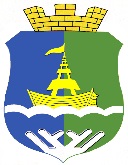 АДМИНИСТРАЦИЯ   ГОРОДСКОГО   ПОСЕЛЕНИЯ   ПРИОБЬЕОктябрьского районаХанты-Мансийского автономного округа-ЮгрыПОСТАНОВЛЕНИЕ  АДМИНИСТРАЦИЯ   ГОРОДСКОГО   ПОСЕЛЕНИЯ   ПРИОБЬЕОктябрьского районаХанты-Мансийского автономного округа-ЮгрыПОСТАНОВЛЕНИЕ  АДМИНИСТРАЦИЯ   ГОРОДСКОГО   ПОСЕЛЕНИЯ   ПРИОБЬЕОктябрьского районаХанты-Мансийского автономного округа-ЮгрыПОСТАНОВЛЕНИЕ  АДМИНИСТРАЦИЯ   ГОРОДСКОГО   ПОСЕЛЕНИЯ   ПРИОБЬЕОктябрьского районаХанты-Мансийского автономного округа-ЮгрыПОСТАНОВЛЕНИЕ  АДМИНИСТРАЦИЯ   ГОРОДСКОГО   ПОСЕЛЕНИЯ   ПРИОБЬЕОктябрьского районаХанты-Мансийского автономного округа-ЮгрыПОСТАНОВЛЕНИЕ  АДМИНИСТРАЦИЯ   ГОРОДСКОГО   ПОСЕЛЕНИЯ   ПРИОБЬЕОктябрьского районаХанты-Мансийского автономного округа-ЮгрыПОСТАНОВЛЕНИЕ  АДМИНИСТРАЦИЯ   ГОРОДСКОГО   ПОСЕЛЕНИЯ   ПРИОБЬЕОктябрьского районаХанты-Мансийского автономного округа-ЮгрыПОСТАНОВЛЕНИЕ  АДМИНИСТРАЦИЯ   ГОРОДСКОГО   ПОСЕЛЕНИЯ   ПРИОБЬЕОктябрьского районаХанты-Мансийского автономного округа-ЮгрыПОСТАНОВЛЕНИЕ  АДМИНИСТРАЦИЯ   ГОРОДСКОГО   ПОСЕЛЕНИЯ   ПРИОБЬЕОктябрьского районаХанты-Мансийского автономного округа-ЮгрыПОСТАНОВЛЕНИЕ  АДМИНИСТРАЦИЯ   ГОРОДСКОГО   ПОСЕЛЕНИЯ   ПРИОБЬЕОктябрьского районаХанты-Мансийского автономного округа-ЮгрыПОСТАНОВЛЕНИЕ  «»2017г.№п.г.т. Приобьеп.г.т. Приобьеп.г.т. Приобьеп.г.т. Приобьеп.г.т. Приобьеп.г.т. Приобьеп.г.т. Приобьеп.г.т. Приобьеп.г.т. Приобьеп.г.т. Приобье